Рабочий листпо учебному предмету «Литературное чтение»с применением электронного обучения и дистанционных образовательных технологийКласс: 4-А                  Ф.И.О. Сунгурова  И.А.V неделя (12.05-16.05)Приложение к уроку  12.051. Кто живёт на дне глубокого моря?А. акулы     Б. морское чудище     В. подводный народ2. Что растёт на дне глубокого моря?А. невиданные деревья и цветы     Б. колючки     В. красивые лилии3. Что стоит в самом глубоком месте?А. замок морского дракона     Б. дворец морского царя     В. избушка ведьмы4. Кто заправлял хозяйством морского царя?А. любимая жена      Б. старуха мать   В. старший сын5. Сколько дочерей было у морского царя?А. 3       Б. 8     В. 66. Сколько лет должно исполниться русалочке, чтобы ей разрешили всплыть на поверхность?А. 15     Б. 18     В. 167. Что надела бабушка на голову русалочке?А. корону из белого золота    Б. венок из белых лилий     В. диадему8. Что увидела русалочка, когда поднялась на поверхность первый раз?А. утренний рассвет        Б. чудесный остров       В. трёхмачтовый корабль    9. Что случилось с кораблём принца?А.развалился во время бури     Б. сел на мель       В. причалил к берегу10. Какова продолжительность жизни подводного народа?А. 600 лет     Б. 100 лет     В. 300 лет11. Какие две подпорки должны иметь люди, чтобы быть красивыми, по мнению бабушки?А. костыли     Б. ноги     В. лыжные палки12. Как назвал принц русалочку?А. немой найдёныш с голубыми  глазами      Б. немой  найдёныш с говорящими глазами  В. немой найдёныш с грустными глазами 13. Что сделали сёстры русалочки, чтобы её спасти?А. отдали свои волосы      Б. отдали свои сердца     В. отдали свои глаза14. Что произошло с русалочкой?А. вернулась домойБ. превратилась в ведьмуВ. стала дочерью воздуха    Приложение к уроку 13.05Итоговая контрольная работа по литературному чтениюучени___ 4-А классаФ.И._________________________________________1 вариант Часть 1.	В зелёном русском лесу вряд ли есть дерево, живописнее клёна. Красивы широкие лапчатые и узорчатые листья клёна, гладкий и чистый его ствол. Крепка и прочна его древесина.  Обычно растёт клён рядом с другими деревьями  берёзой, осиной, дубом, ольхой.  Крепки и туги кленовые ветки. Точно пружины, гнутся они под рукою.										           Весёлый зелёный клён любит солнечный яркий свет. Лучами солнца освещена его вершина. 	           Клёны сажают в городских парках, украшают ими парковые дорожки, берега прудов.		         Особенно красивы клёны ранней осенью. В лучах солнца блистают пурпурные и золотистые кленовые листочки. Что-то праздничное, весёлое есть в этом дереве, украшающем наши леса.		          Далеко разлетаются крылатые семена клёна. Семена эти разносит ветер, гуляя  по полям и лугам. Там, где упадёт на удобное место крылатое семечко, вырастет на другой год молодой тоненький кленок.			(По И. Соколову-Микитову). О чём этот текст? Напиши.	__________________________________________________________________________ Озаглавь текст. Впиши своё название на пустой строчке перед текстом. Вставь слова в предложения, используя текст.Клён любит ________________________________________________________ свет.В лучах солнца _______________________________________________________________________________________________________  кленовые листочки. Какие семена у клёна? Выпиши слово из текста. _____________________________________ Какие листья у клёна? Выпиши из текста три слова._______________________________________________________________________________________ Впиши недостающие заголовки в план текста.Клён в русском лесу. __________________________________________________________________Клёны сажают в парках._____________________________________________________________________________________________________________________________________ Сделай подписи рядом с  рисунком, используя текст. __________________________________________________________________________________________________________________________________________________________________________________________________________________________________________________________________________________________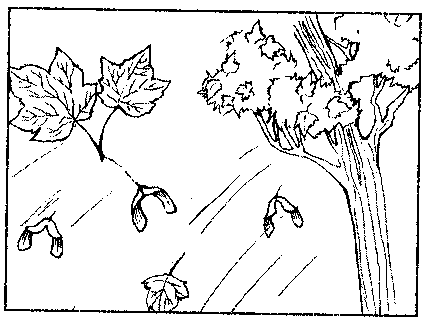  Выпиши из текста сравнение._______________________________________________________________________________________ Выпиши из текста олицетворение («оживление»)._______________________________________________________________________________________ Определи жанр (стих, рассказ, басня) прочитанного текста__________________________________________________________________________________________________________________Часть 2Как ты считаешь, о чём этот текст? В чем его основная мысль? Напиши об этом. В твоей записи должно быть 2-3 предложения, и это обязательно должен быть связный текст.____________________________________________________________________________________________________________________________________________________________________________________________________________________________________________________________________________________________________________________________________________________________________________________________________________________________________________________________________________Прочитай текст и заполни таблицу.Клен получил своё название из латинского языка и обозначает “острый”, так как его листья имеют острые лопасти от 3 до 5. Растёт клён в основном в умеренном поясе обоих полушарий, а также в Средиземноморье и в Средней Азии. Клён - это дерево или кустарник с опадающими, простыми, лопастными, довольно крупными черешковыми листьями. Плоды клёна имеют лёгкие своеобразные крылья, с помощью которых семена разносятся ветром по округе. 			Осенью эти растения окрашиваются в яркие цвета: лимонные, жёлтые, красные, оранжевые или бордовые. Окраска их зависит от вида клёнов. Итоговая контрольная работа по литературному чтениюучени___ 4-А классаФ.И._________________________________________2 вариант Часть 1.	Из всех деревьев русского леса милее всех мне наша береза. Хороши и чисты березовые светлые рощи. Белы стволы берез, покрытые тонкой берестою. 		         Особенно хорош березовый лес весной. Как только сойдет в лесу снег, набухают на березах смолистые душистые почки. Из каждой случайно надломленной ветки березы каплет живительный сладкий сок. Множество перелетных певчих птиц собирается в березовых рощах. 										        В летние знойные дни хорошо бродить в березовой роще. Теплый ветер шелестит над головой зеленой листвою. Пахнет травой,  грибами, спелой душистой земляникой. Сквозь густую листву прорываются солнечные лучи. 	       Чудесен и ранней осенью березовый лес, покрытый золотыми монетками берёзовой  листвы.  Крутясь в воздухе, танцуют, а потом падают на землю золотые листочки. От дерева к дереву протянуты тонкие липкие нити серебристой паутины. Прозрачен и чист воздух, малейший слышится в березовом лесу звук.				         Простые деревенские люди ласково называли березу березонькой. В праздничные летние дни девушки завивали из ветвей молодых березок венки, пели под березами хороводные песни. 				(По И. Соколову-Микитову) О чём этот текст? Напиши.	__________________________________________________________________________ Озаглавь текст. Впиши своё название на пустой строчке перед текстом. Вставь слова в предложения, используя текст.Множество  __________________________________________________________ птиц.Сквозь густую  _______________________________________________________________________________________________________  лучи. Какие песни? Выпиши слово из  текста. _____________________________________________ Чем пахнет летом в роще? Выпиши из текста три слова._______________________________________________________________________________________ Впиши недостающие заголовки в план текста.Милая сердцу берёза.______________________________________________________________________________________________________________________________________________________________________________________________________В праздничные дни. Сделай подписи рядом с  рисунком, используя текст. ____________________________________________________________________________________________________________________________________________________________________________________________________________________________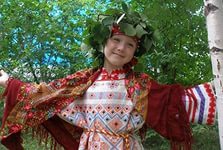  Выпиши из текста сравнение._______________________________________________________________________________________Выпиши из текста олицетворение («оживление»)._______________________________________________________________________________________ Определи жанр (стих, басня, рассказ) прочитанного текста___________________________________________________________________________________________________________________Часть 2Как ты считаешь, о чём этот текст? В чем его основная мысль? Напиши об этом. В твоей записи должно быть 2-3 предложения, и это обязательно должен быть связный текст.____________________________________________________________________________________________________________________________________________________________________________________________________________________________________________________________________________________________________________________________________________________________________________________________________________________________________________________________________________ Прочитай текст и заполни таблицу.Берёза считается самым красивым деревом в Сибири. Не зря его называют «русская красавица». Родина этого растения - Европа.					Берёза - это изящное листопадное дерево с прозрачной, сквозистой кроной и с тонкими свисающими ветвями. У берёзы северных районов белая кора, с чёрными отметинами, которая у основания покрыта мощной черноватой коркой, с глубокими трещинами. Листья плотные, треугольной или ромбовидной формы, с пильчатыми краями.  Весной берёза выпускает длинные коричневые или зелёные сережки. Осенью же берёзовые рощи покрываются золотом от ярко-жёлтой листвы.	Приложение к уроку 15.05Тест по произведению М.Твена «Приключения Тома Сойера» Школьный домик был: Кирпичный                 Бревенчатый                      ГлиняныйКирпичный                 Бревенчатый                      Глиняный Что ответил Том, почему он опоздал? Приболел                  Долго шёл                   Встретил Г.ФиннаПриболел                  Долго шёл                   Встретил Г.Финна 3.  Как Том был наказан за опоздание? _______________________________________________________________________ _______________________________________________________________________ 4. Что дал Том девочке? Персик                                Яблоко              Грушу 4. Что дал Том девочке?Персик                                Яблоко              Грушу5.Как звали девочку? Бекки Слетчер                  Бекки Тэтчер                 Бекки  ВэтчерБекки Слетчер                  Бекки Тэтчер                 Бекки  Вэтчер 6. Что написал Том для Бекки? _________________________________________________________________ 7.Какую медаль забрали у Тома? Золотую                 Бронзовую                       ОловяннуюЗолотую                 Бронзовую                       Оловянную 8. По какому предмету он носил медаль? Арифметика                      Правописание                     Арифметика            Правописание                      Грамматика№ п/пДатаРазделТемаФорма урока Содержание(задания для изучения)Текущий контрольТекущий контрольИтоговый контрольИтоговый контрольКонсультацияКонсультацияРазноуровневые домашние задания№ п/пДатаРазделТемаФорма урока Содержание(задания для изучения)формасрокиформасрокиформасрокиРазноуровневые домашние задания9212.05Зарубежная литератураГ.Х. Андерсен «Русалочка».Авторская сказка.электронное  обучение1.Просмотреть урок №61 на РЭШ  https://resh.edu.ru/subject/lesson/4520/main/194689/выполнить тренировочные задания 2.Работа  по  учебнику с.167-193:  
а) чтениеб) поделить  на части устнов) тест см. приложение к уроку  Сам.работавыполнить тест12.05Проверочная работа №12 Тест19.05телефон12.05до 19 чС.167-193, перечитать  текст, составить рассказ о русалочке устно9313.05Зарубежная литератураИтоговая контрольная проверка навыков чтения №3электронное  обучение1.Выполнитьработу по вариантам см.  приложение к урокуСам.работатест13.05Проверочная работа №12 Тест19.05телефон13.05до 19 чБез задания9415.05Зарубежная литератураМ. Твен «Приключения Тома Сойера».Особенности повествования. Герои. Сравнение героев, их поступков.С. Лагерлеф «Святая ночь»,«В Назарете».электронное  обучение1.Просмотреть урок №63 на РЭШ  https://resh.edu.ru/subject/lesson/4521/main/194752/выполнить тренировочные задания 2.Работа  по  учебнику с.194-200:  
а) чтениеб) вопросы к тексту с.200 устнов) сравнить героев и их поступки (устно) выполнить тест к текстуПросмотреть урок №65 на РЭШ  С. Лагерлеф «Святая ночь».https://resh.edu.ru/subject/lesson/4522/main/194817/2. выполнить тренировочные заданияСам.работатест15.05Проверочная работа №12 Тест19.05телефон15.05 до 19 чС. 194-200, читать и пересказывать текстС. С.201-216, читатьПрочитай текст и выполни задания Где произрастает клён?Почему плоды клёна могут разноситься ветром?От чего зависит окраска листьев клёна осенью?Прочитай текст и выполни заданияГде родина берёзы?Какие листья у берёзы?Что появляется на берёзе весной?